Publicado en Las Palmas de Gran Canaria, 19 de marzo de 2019 el 19/03/2019 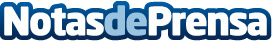 Poema del Mar se incorpora a la Asociación Ibérica de Zoos y AcuariosLa noticia se ha anunciado durante el congreso anual que organiza la asociación y evidencia la gran calidad de las instalaciones del acuario y su gran trabajo en materia de educación y conservación de especiesDatos de contacto:Natalya RomashkoDepartamento de Comunicación e Imagen922 373 841 Ext. 319Nota de prensa publicada en: https://www.notasdeprensa.es/poema-del-mar-se-incorpora-a-la-asociacion Categorias: Canarias Entretenimiento Turismo http://www.notasdeprensa.es